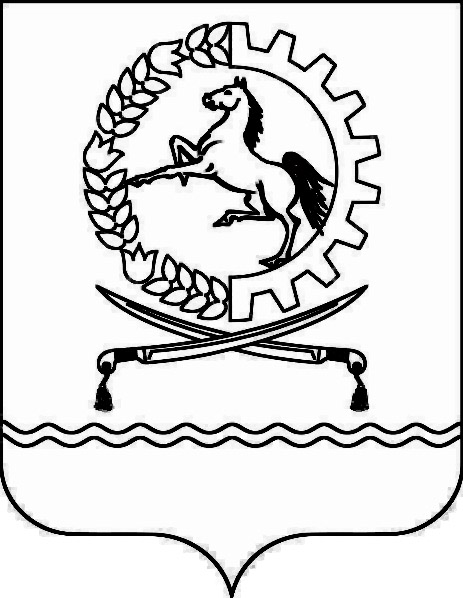 АДМИНИСТРАЦИЯОРЛОВСКОГО  РАЙОНА  РОСТОВСКОЙ  ОБЛАСТИПОСТАНОВЛЕНИЕ28.02.2018					№ 121				п. ОрловскийО внесении изменений в постановление Администрации Орловского района от 28.02.2017 № 106В соответствии с постановлением Администрации Орловского района от 31.12.2015 № 1112 «Об утверждении Правил разработки и утверждения бюджетного прогноза Орловского района на долгосрочный период» Администрация Орловского района постановляет:1. Внести в постановление Администрации Орловского района от 28.02.2017 № 106«Об утверждении бюджетного прогноза Орловского района на период 2017 – 2022 годов» изменения согласно приложению.2.  Настоящее постановление подлежит размещению на официальном сайте Администрации Орловского района в информационно-телекоммуникационной сети «Интернет»  вступает в силу со дня его официального обнародования.3. Контроль за выполнением настоящего постановления возложить на заведующего финансовым отделом Администрации Орловского района Лячину Е.А.Глава АдминистрацииОрловского района								Ю.В. ХаренкоУправляющий деламиАдминистрации Орловского района					З.Н. ДегтяреваПриложение к постановлению Администрации Орловского районаот 28.02.2018 № 121ИЗМЕНЕНИЯ,вносимые в постановление Администрации Орловского районаот 28.02.2017 № 106«Об утверждении бюджетного прогноза Орловского района на период 2017 – 2022 годов»В приложении:Раздел «Общие положения» изложить в редакции:«Общие положенияНеобходимость разработки документов долгосрочного бюджетного планирования была обозначена в Бюджетном послании Президента Российской Федерации о бюджетной политике в 2014 – 2016 годах. В целях реализации долгосрочного планирования принят Федеральный закон от 28.06.2014 № 172-ФЗ «О стратегическом планировании в Российской Федерации», внесены изменения в Бюджетный кодекс Российской Федерации в части дополнения статьей 1701 «Долгосрочное бюджетное планирование». На муниципальном уровне Решение Орловского районного Собрания депутатов от 11.09.2007 № 118 «О бюджетном процессе в Орловском муниципальном районе» дополнено статьей 151 «Долгосрочное бюджетное планирование». Постановлением Администрации Орловского района от 31.12.2015 № 1112 утверждены Правила разработки и утверждения бюджетного прогноза Орловского района на долгосрочный период.Указанными Правилами установлено, что бюджетный прогноз Орловского района на долгосрочный период разрабатывается каждые три года на шесть лет на основе долгосрочного прогноза социально-экономического развития Орловского района.Бюджетный прогноз Орловского района на период 2017 – 2022 годов содержит информацию об основных параметрах варианта долгосрочного прогноза социально-экономического развития Орловского района, определенных в качестве базовых для целей долгосрочного бюджетного планирования, прогноз основных характеристик бюджета Орловского района, параметры финансового обеспечения муниципальных программ Орловского района на период их действия, а также основные подходы к формированию бюджетной политики в указанном периоде.На период 2017 года параметры бюджетного прогноза сформированы с учетом первоначально утвержденного Решения Собрания депутатов от 28.12.2016 № 23 «О бюджете Орловского района на 2017 год и на плановый период 2018 и 2019 годов». На период 2018 – 2020 годов параметры бюджетного прогноза сформированы с учетом первоначально утвержденного Решения Собрания депутатов Орловского района от 28.12.2017 № 104 «О бюджете Орловского района на 2018 год и на плановый период 2019 и 2020 годов». На период 2018 – 2020 годов доходы консолидированного бюджета Орловского района запланированы с ростом к 2020 году в среднем на 2,6 процента.Собственные налоговые и неналоговые доходы консолидированного бюджета Орловского района к 2023 году по сравнению с 2018 годом увеличатся на 10,6 процентов.В условиях ежегодного роста собственных доходных источников планируется снижение дотационности бюджета в 2020 году.Таблицы: «Прогноз основных характеристик бюджета Орловского района» и  2.1. «Показатели финансового обеспечения муниципальных программ Орловского района изложить в новой редакции:«Прогноз основных характеристик бюджета Орловского района»(тыс. рублей) «2.1. Показатели финансового обеспечения муниципальных программ Орловского района(тыс. рублей)* Плановые бюджетные ассигнования, предусмотренные за счет средств областного бюджета и безвозмездных поступлений в областной бюджет. ** Объем бюджетных ассигнований соответствует Решения Собрания депутатов от 28.12.2016 № 23 «О бюджете Орловского района на 2017 год и на плановый период 2018 и 2019 годов» по состоянию на 01.01.2017.*** Объем бюджетных ассигнований соответствует Решению Собрания депутатов Орловского района  от 28.12.2017 № 104 «О бюджете Орловского района на 2018 год и на плановый период 2019 и 2020 годов» по состоянию на 01.01.2018.   В подразделе 2.2:Абзац четырнадцатый признать утратившим силу.	Абзацы пятнадцатый и шестнадцатый изложить в редакции:«Прогнозирование на долгосрочную перспективу осуществлялось в условиях позитивных тенденций, сложившихся в предыдущие годы с учетом роста индекса прибыли прибыльных предприятий, фонда заработной платы и т.д.Налоговые и неналоговые доходы на 2018 – 2020 годы предусмотрены в соответствии с утвержденным Решением Собрания депутатов Орловского района  от 28.12.2017 №104 «О бюджете Орловского района на 2018 год и на плановый период 2019 и 2020 годов».».Абзац двадцать пятый признать утратившим силу.Абзац двадцатый изложить в редакции:«Целевые средства на 2018 – 2020 годы предусмотрены в соответствии с утвержденным Решением Собрания депутатов Орловского района  от 28.12.2017 №104 «О бюджете Орловского района на 2018 год и на плановый период 2019 и 2020 годов».На долгосрочный период с 2021 года целевые средства спрогнозированы на уровне 2019 года в соответствии с Решением Собрания депутатов от 28.12.2016 № 23 «О бюджете Орловского района на 2017 год и на плановый период 2018 и 2019 годов». Управляющий деламиАдминистрации Орловского района                                               З.Н. ДегтяреваНаименование показателяГод периода прогнозированияГод периода прогнозированияГод периода прогнозированияГод периода прогнозированияГод периода прогнозированияГод периода прогнозированияНаименование показателя20172018201920202021202212334567Показатели консолидированного бюджета Орловского районаПоказатели консолидированного бюджета Орловского районаПоказатели консолидированного бюджета Орловского районаПоказатели консолидированного бюджета Орловского районаПоказатели консолидированного бюджета Орловского районаПоказатели консолидированного бюджета Орловского районаПоказатели консолидированного бюджета Орловского районаПоказатели консолидированного бюджета Орловского районаДоходы, в том числе:1022883,21077969,21063339,61063339,61096985,71096985,71096985,7налоговые и неналоговые доходы232583,8243404,7256622,5256622,5269301,7269301,7269301,7безвозмездные поступления790299,4834564,5806717,1806717,1827684,0827684,0827684,0Расходы1032365,41077969,21070129,51070129,51104364,11104364,11104364,1Дефицит/профицит-9482,2-7049,6-6789,9-6789,9-7378,4-7378,4-7378,4Источники финансирования дефицита бюджета9482,27049,66789,96789,97378,47378,47378,4Показатели бюджета Орловского районаПоказатели бюджета Орловского районаПоказатели бюджета Орловского районаПоказатели бюджета Орловского районаПоказатели бюджета Орловского районаПоказатели бюджета Орловского районаПоказатели бюджета Орловского районаПоказатели бюджета Орловского районаДоходы, в том числе:929483,1966875,1966875,1962049,2993903,5993903,5993903,5налоговые и неналоговые доходы172663,1181786,8181786,8193130,9202739,6202739,6202739,6безвозмездные поступления756820,0785088,3785088,3768918,3791163,9791163,9791163,9Расходы934483,1971975,1971975,1967149,2999703,5999703,5999703,5Дефицит/профицит-5000,0-5100,0-5100,0-5100,0-5800,0-5800,0-5800,0Источники финансирования дефицита бюджета5000,05100,05100,05100,05800,05800,05800,0Расходы на финансовое обеспечение реализации муниципальных программ Орловского района *Расходы на финансовое обеспечение реализации муниципальных программ Орловского района *Расходы на финансовое обеспечение реализации муниципальных программ Орловского района *Расходы на финансовое обеспечение реализации муниципальных программ Орловского района *Расходы на финансовое обеспечение реализации муниципальных программ Орловского района *Наименование муниципальной программы Орловского районаГод периода прогнозированияГод периода прогнозированияГод периода прогнозированияГод периода прогнозированияНаименование муниципальной программы Орловского района2017**2018***2019***2020***12345Развитие здравоохранения9021.111035.111269.315980.6Развитие образования474239.8455958.3447808.6468156.0Молодежь Ростовской области280.1356.2356.2356.2Социальная поддержка граждан260902.1295196.5294926.3308863.4Доступная среда688.331.531.531.5Обеспечение доступным и комфортным жильем населения Орловского района15823.513346.013319.613319.6Обеспечение качественными жилищно-коммунальными услугами населения Орловского района8093.619206.17430.37430.3Обеспечение общественного порядка и противодействие преступности600.0173.0173.0173.0Защита населения и территории от чрезвычайных ситуаций, обеспечение пожарной безопасности и безопасности людей на водных объектах6468.46947.36870.37262.5Развитие культуры и туризма47777.658748.473182.268078.4Охрана окружающей среды и рациональное природопользование247.5242.2237.2232.2Развитие физической культуры и спорта1220.81215.01217.21230.8Экономическое развитие 703.2515.0515.0515.0Развитие транспортной системы26656.826373.429111.129340.1Развитие сельского хозяйства и регулирование рынков сельскохозяйственной продукции, сырья и продовольствия8363.99433.64379.64427.1Энергоэффективность и развитие энергетики1314.870.000Поддержка казачьих обществ Орловского района5016.44487.14863.84863.8Муниципальная политика32266.132151.531730.932208.2Информационное общество4459.46093.24872.95138.0Эффективного управления муниципальными финансами8787.89124.29131.89352.2По формированию современной городской среды на 2018-2022 годы--6297,86297,8Итого912931.2950703,6947724,6983256,7